Protokoll Skebokvarns Bygderåd den 26 juli 2021 kl. 19,00 -21,00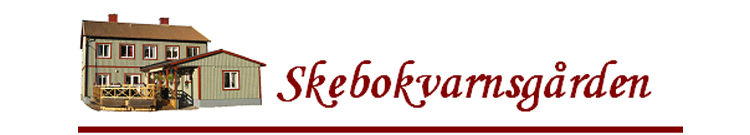 Närvarande:, Sten Elofson, Anne-Marie Eriksson, Karin Lidström och Monica Andersson. Monica Åkerblom, Inga Lönn och Gudrun Lindgren.1.	 	Mötets öppnande: Ordförande Monica Andersson hälsade ledamöterna välkomna till dagens styrelsemöte och förklarade mötet för öppnat.2. 		Val av protokolljusterare		Belut: Att välja Gudru Lindgren som protokolljusterare3. 		Föregående protokoll: godkändes och lades till handlingarna.4.		Inkommen post: Bygderådsaktiviter sept 2021 museivärdar, Bygdegårdarnas Riksförbund ang. anpassade coronarestriktioner, Flens Kommun ang. behov av mellanboende, Hälleforsnäs Bygderåd förfrågan om nätverket. Skrivelserna lades till handlingarna.5.		Bygdecaféet efter 1 augustiDiskuterades om söndagscaféet kan öppnas och hur coronarestriktioner ser ut inför hösten samt att vi måste höra med cafévärdarna hur de ställer sig-		Beslut: Att förlänga stängningen fram till den 19 september.6.		Inbjudan till cafévärdarna		Beslut: Att bjuda in cafévärdarna till den 31 augusti kl.187.		Arbetsgruppen om avloppet		Beslut: Att träffa sammankallade Åke Lagerbäck den 2 september kl. 10.8.		Surströmmingsfest:		Den tidigare surströmmingsfesten blev uppskattad så vi bör göra det i år också.		Beslut: Att bjuda in till surströmmingsfest den 19 augusti kl. 189.		Besök av Flens Bibliotek 10 augustiFlens bibliotek kommet att from 10/8 att besöka Skebokvarnsgården varannan tisdag kl 11-12.30 då vi får möjlighet att låna böcker Beslut: Att Monica Åkerblom informerar deltagarna i bokcirkeln och att Sten lägger ut det på Facebook och hemsidan.10.	Inköp		Det behöver inköpas en det köksartiklar och dynor till stolarna på verandan.Beslut: Att uppdra till Amy att inköpa köksartiklar och uppdra till Monica A. att inköpa dynor.11.	Ekonomin	Monica gav lägesbild och det ser bra ut.12.	Byloppis	Beslut: Att inte ha något byloppis i september.13.	Nästa styrelseemöte	Beslut: Att ha styrelsemöte den 2 september kl. 14,0014. Avslutning	Monica A. tackade deltagarna för visat intresse och avslutade mötet.Vid protokollet				Justeras:Sten Elofson				Gudrun Lindgren.